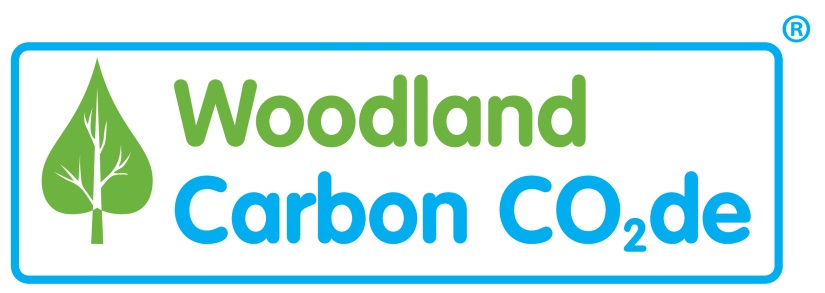 Woodland Carbon CodeLandowner, Tenant and Agent Contact Details1a) Please state the landowner’s name and contact details 1b) Please state the tenant’s details if leased 2) If a third party other than the project developer is involved in managing the project, please supply the Land Agent’s details Group Name (if part of a group):[insert group name]Project Name:[insert project name]UK Land Carbon Registry Project ID[insert unique project ID]Name of submitting organisation:[insert organisation name]Completed by:[insert author’s name]Date:[insert dd/mm/yyyy]Landowner NameLandowner AddressLandowner PostcodeLandowner Phone NumberLandowner EmailTenant NameTenant AddressTenant PostcodeTenant Phone NumberTenant EmailLand Agent NameLand Agent AddressLand Agent PostcodeLand Agent Phone NumberLand Agent Email